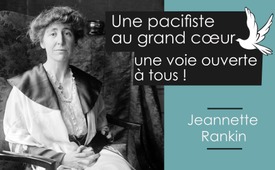 Jeannette Rankin : Une pacifiste au grand cœur – une voie ouverte à tous !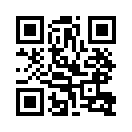 En 1917 déjà, en tant que première femme élue au Congrès américain, elle avait voté contre l'entrée des États-Unis dans la Première Guerre mondiale et en 1941 contre l’entrée dans la Seconde. En 1968, elle a manifesté avec plus de 5 000 femmes au Capitole contre la guerre du Vietnam. Visiblement sans succès. Et la « morale de l'histoire », c’est : ne faites pas confiance à la politique et aux médias. Ou bien tenez-vous pour acquis que la guerre, le Covid et l'agitation climatique actuels sont sans équivoque ?« En tant que femme, je ne peux pas aller à la guerre et je refuse d’y
envoyer qui que ce soit d'autre. »
- Jeannette Rankin -

C'est avec ces mots qu'en 1941, Jeannette Rankin fut la seule membre du Congrès à voter contre l'entrée en guerre des États-Unis contre le Japon.

En 1917 déjà, elle avait voté contre l'entrée des États-Unis dans la Première Guerre mondiale, elle était alors la première femme élue au Congrès américain. 
En 1968, à l'âge de 88 ans, elle a mené avec plus de 5 000 femmes la dénommée « Brigade Jeannette Rankin », qui a manifesté au Capitole contre la guerre du Vietnam.

Grâce à la participation de Jeannette Rankin aux campagnes de diverses organisations, dont l'American Civil Liberties Union, le National Council for the Prevention of War et la Women's International League for Peace and Freedom, entre autres, elle a été connue sous le nom de « la conscience de l'Amérique ».

Aussi courageuse et noble qu'ait pu être Jeannette Rankin selon les témoins de l'époque, au point qu’elle aurait mérité une statue, elle a tout de même échoué dans ses efforts de paix.

La majorité des Américains se sont laissé détourner de leur neutralité initiale et de leur position anti-guerre pour entrer en guerre, aussi bien lors de la Première et de la Deuxième guerre mondiale que lors de la guerre du Vietnam. Des guerres qui ont fait des dizaines de millions de morts et des ravages indescriptibles.
Le bombardement terroriste des villes allemandes, les deux bombes atomiques larguées sur des civils japonais, les largages de napalm et d'agent orange sur les Vietnamiens ne sont mentionnés ici que comme de brèves incursions et quasiment la pointe de l'iceberg de la misère.
 
Mais comment cette dérive de la nation américaine de la neutralité, de la paix et de la liberté vers la guerre et la terreur a-t-elle été possible ?

Un coup d’œil sur la réaction des médias américains de référence au « non » clair de Jeannette Rankin à l'entrée dans la Première Guerre mondiale, apporte une réponse :

Jeannette Rankin a par exemple été diffamée par le Helena Independent comme « poignard dans les mains des propagandistes allemands », « fou de l'Empereur », « soldats des Huns aux États-Unis » et « écolière en pleurs ». 

Et ce, malgré le fait que le président Wilson avait gravement enfreint la neutralité des États-Unis en fournissant déjà des armes et de l'argent aux puissances alliées qui luttaient contre l'Allemagne depuis 1914.

Vingt-quatre ans plus tard, l'histoire s'est répétée. 
Le président Roosevelt, poussé par la Grande-Bretagne et d'autres puissances coloniales, imposa au Japon un embargo économique qui l'étranglait existentiellement.

Il y a 80 ans, le 8 décembre 1942, soit un an après avoir clairement dit non à l'entrée en guerre, Jeannette Rankin commentait ainsi dans son discours devant le Congrès américain :

Jeannette Rankin « Une semaine avant l'attaque de Pearl Harbor, j'ai demandé à un éminent oriental non-japonais : « La situation dans le Pacifique est-elle aussi grave qu'elle le paraît ? » 
« Oui, » m'a-t-il répondu, « elle est grave. Le Japon n'a pas d'autre choix que d'entrer en guerre ou de se soumettre à l'esclavage économique pour le reste de son existence. » »

Des films de propagande, des montages d'images prises par des cameramen américains filmant « par pur hasard » sur place en Chine ou à Hawaï et diffusés dans tous les hebdomadaires américains, ont fait leur œuvre funeste d'incitation à la guerre.
Lors de la guerre du Vietnam, ce fut le mensonge, avoué plus tard par McNamara, alors secrétaire américain à la Défense, selon lequel des vedettes vietnamiennes avaient attaqué un navire de l'US Navy dans le Golfe du Tonkin.

Le complexe de pouvoir financier et militaire, associé aux think tanks [groupes de réflexion], à la politique et aux médias dominants, était manifestement assis à l'extrémité la plus longue du levier et ont su imposer avec ruse leur politique de guerre axée sur le pouvoir et le profit, contre l'esprit de paix initial du peuple et contre les efforts de paix de Jeannette Rankin et d'autres militants pacifistes.

C'était un aperçu des faits du passé.

Cela vaut la peine d'écouter sérieusement les contre voix comme celle de Jeannette Rankin, de peser le pour et le contre de toute agitation, même si elle semble intelligente, et de devenir soi-même un artisan de la paix. 

Ou bien acceptez-vous sans condition  et sans réserve la propagande actuelle en faveur de la guerre, du Covid et du climat ?de hm.Sources:Jeannette Rankin
https://de.wikipedia.org/wiki/Jeannette_Rankin
https://fee.org/articles/woodrow-wilson-made-the-world-unsafe-for-democracy/
http://www.roosevelthouse.hunter.cuny.edu/seehowtheyran/portfolios/1940-fdrs-third-presidential-campaign-fdr-a-third-term/
https://constitutioncenter.org/blog/on-this-day-jeanette-rankins-history-making-moment
Zwischenfall Tonkin
https://de.wikipedia.org/wiki/Tonkin-ZwischenfallCela pourrait aussi vous intéresser:#CommentairesMediatiques - Commentaires médiatiques - www.kla.tv/CommentairesMediatiques

#Medias-fr - Médias - www.kla.tv/Medias-fr

#Crimes - www.kla.tv/Crimes

#USA-fr - USA - www.kla.tv/USA-fr

#MouvementDePaix - Les peuples ne jouent plus au jeu de "diviser pour régner" - www.kla.tv/MouvementDePaix

#CensureDesMedias - Censure des médias - www.kla.tv/CensureDesMediasKla.TV – Des nouvelles alternatives... libres – indépendantes – non censurées...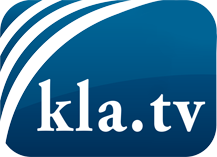 ce que les médias ne devraient pas dissimuler...peu entendu, du peuple pour le peuple...des informations régulières sur www.kla.tv/frÇa vaut la peine de rester avec nous! Vous pouvez vous abonner gratuitement à notre newsletter: www.kla.tv/abo-frAvis de sécurité:Les contre voix sont malheureusement de plus en plus censurées et réprimées. Tant que nous ne nous orientons pas en fonction des intérêts et des idéologies de la système presse, nous devons toujours nous attendre à ce que des prétextes soient recherchés pour bloquer ou supprimer Kla.TV.Alors mettez-vous dès aujourd’hui en réseau en dehors d’internet!
Cliquez ici: www.kla.tv/vernetzung&lang=frLicence:    Licence Creative Commons avec attribution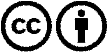 Il est permis de diffuser et d’utiliser notre matériel avec l’attribution! Toutefois, le matériel ne peut pas être utilisé hors contexte.
Cependant pour les institutions financées avec la redevance audio-visuelle, ceci n’est autorisé qu’avec notre accord. Des infractions peuvent entraîner des poursuites.